Приватне акціонерне товариство «Науково-дослідний інститут радіаційного захисту Академії технологічних наук України» (далі – Товариство)(ідентифікаційний код 23151351)	Повідомляє, що річні загальні збори акціонерів Товариства, скликані на 29 грудня 2022 року в порядку, визначеному рішенням Національної комісії з цінних паперів від 06.11.2022  № 1318 «Щодо особливостей на період дії воєнного стану проведення загальних зборів акціонерів акціонерного товариства, в яких беруть участь акціонери - власники 100 відсотків голосуючих акцій», не відбулися.  Для участі в загальних зборах акціонерів  Товариства зареєструвалися акціонери, які сукупно володіють 66,67% голосуючих акцій, внаслідок чого кворум для проведення загальних зборів не був досягнутий. Генеральний директор                                                    Берковський В. Б.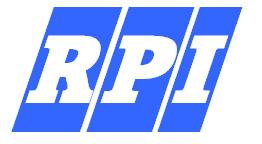 Ukrainian Radiation Protection Institute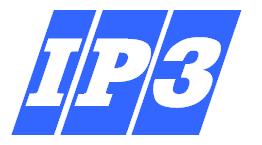 НДІ радіаційного захисту АТН УкраїниVatutina 55, Vyshhorod City, Kyiv region, 07300, UkraineMelnikova 53, Kyiv, 04050, UkraineVatutina 55, Vyshhorod City, Kyiv region, 07300, UkraineMelnikova 53, Kyiv, 04050, Ukraineвул. Ватутіна 55, м. Вишгород, Київська обл., 07300, Україна вул. Мельникова 53, м. Київ, 04050, Україна вул. Ватутіна 55, м. Вишгород, Київська обл., 07300, Україна вул. Мельникова 53, м. Київ, 04050, Україна https://rpi.kiev.ua e-mail: official@rpi.kiev.ua   +380 44 4894900 Ідентифікаційний код  23151351https://rpi.kiev.ua e-mail: official@rpi.kiev.ua   +380 44 4894900 Ідентифікаційний код  23151351https://rpi.kiev.ua e-mail: official@rpi.kiev.ua   +380 44 4894900 Ідентифікаційний код  23151351https://rpi.kiev.ua e-mail: official@rpi.kiev.ua   +380 44 4894900 Ідентифікаційний код  23151351https://rpi.kiev.ua e-mail: official@rpi.kiev.ua   +380 44 4894900 Ідентифікаційний код  23151351